提醒的話：1. 請同學詳細填寫，這樣老師較好做統整，學弟妹也較清楚你提供的意見，謝謝！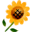 2. 甄選學校、科系請填全名；甄選方式與過程內容書寫不夠請續寫背面。         3. 可直接上輔導處網站https://sites.google.com/a/yphs.tw/yphsc/「甄選入學」區下載本表格，    以電子檔郵寄至yphs316@gmail.com信箱，感謝你！　　　　　              甄選學校甄選學校實踐大學(高雄校區)實踐大學(高雄校區)實踐大學(高雄校區)實踐大學(高雄校區)甄選學系甄選學系資訊傳播與設計學系資訊傳播與設計學系學生學測分數國英數社自總■大學個人申請□科技校院申請入學□軍事校院■大學個人申請□科技校院申請入學□軍事校院■大學個人申請□科技校院申請入學□軍事校院■正取□備取□未錄取■正取□備取□未錄取學測分數116611741■大學個人申請□科技校院申請入學□軍事校院■大學個人申請□科技校院申請入學□軍事校院■大學個人申請□科技校院申請入學□軍事校院■正取□備取□未錄取■正取□備取□未錄取甄選方式與過程■面試佔(   60 　%)一、形式：（教授：學生）人數=（ 3 ：1　），方式： 先自我介紹，可自行準備資料帶入現場(ex:電腦、作品、備審……) 二、題目：1.同其它校也有資設系，為什麼想要就讀本校?2.怎麼得知本校、此系?3.吸引你的是什麼(課程、特色方面) →請舉例4.是否有報考其他校、系（老師有資料），如果沒有上本系，有何打算?■備審資料佔(   20  %)   或  □術科實作佔(     %)  或  □筆試佔(     %)□其他佔(     %)請註明其他方式，如： 小論文■面試佔(   60 　%)一、形式：（教授：學生）人數=（ 3 ：1　），方式： 先自我介紹，可自行準備資料帶入現場(ex:電腦、作品、備審……) 二、題目：1.同其它校也有資設系，為什麼想要就讀本校?2.怎麼得知本校、此系?3.吸引你的是什麼(課程、特色方面) →請舉例4.是否有報考其他校、系（老師有資料），如果沒有上本系，有何打算?■備審資料佔(   20  %)   或  □術科實作佔(     %)  或  □筆試佔(     %)□其他佔(     %)請註明其他方式，如： 小論文■面試佔(   60 　%)一、形式：（教授：學生）人數=（ 3 ：1　），方式： 先自我介紹，可自行準備資料帶入現場(ex:電腦、作品、備審……) 二、題目：1.同其它校也有資設系，為什麼想要就讀本校?2.怎麼得知本校、此系?3.吸引你的是什麼(課程、特色方面) →請舉例4.是否有報考其他校、系（老師有資料），如果沒有上本系，有何打算?■備審資料佔(   20  %)   或  □術科實作佔(     %)  或  □筆試佔(     %)□其他佔(     %)請註明其他方式，如： 小論文■面試佔(   60 　%)一、形式：（教授：學生）人數=（ 3 ：1　），方式： 先自我介紹，可自行準備資料帶入現場(ex:電腦、作品、備審……) 二、題目：1.同其它校也有資設系，為什麼想要就讀本校?2.怎麼得知本校、此系?3.吸引你的是什麼(課程、特色方面) →請舉例4.是否有報考其他校、系（老師有資料），如果沒有上本系，有何打算?■備審資料佔(   20  %)   或  □術科實作佔(     %)  或  □筆試佔(     %)□其他佔(     %)請註明其他方式，如： 小論文■面試佔(   60 　%)一、形式：（教授：學生）人數=（ 3 ：1　），方式： 先自我介紹，可自行準備資料帶入現場(ex:電腦、作品、備審……) 二、題目：1.同其它校也有資設系，為什麼想要就讀本校?2.怎麼得知本校、此系?3.吸引你的是什麼(課程、特色方面) →請舉例4.是否有報考其他校、系（老師有資料），如果沒有上本系，有何打算?■備審資料佔(   20  %)   或  □術科實作佔(     %)  或  □筆試佔(     %)□其他佔(     %)請註明其他方式，如： 小論文■面試佔(   60 　%)一、形式：（教授：學生）人數=（ 3 ：1　），方式： 先自我介紹，可自行準備資料帶入現場(ex:電腦、作品、備審……) 二、題目：1.同其它校也有資設系，為什麼想要就讀本校?2.怎麼得知本校、此系?3.吸引你的是什麼(課程、特色方面) →請舉例4.是否有報考其他校、系（老師有資料），如果沒有上本系，有何打算?■備審資料佔(   20  %)   或  □術科實作佔(     %)  或  □筆試佔(     %)□其他佔(     %)請註明其他方式，如： 小論文■面試佔(   60 　%)一、形式：（教授：學生）人數=（ 3 ：1　），方式： 先自我介紹，可自行準備資料帶入現場(ex:電腦、作品、備審……) 二、題目：1.同其它校也有資設系，為什麼想要就讀本校?2.怎麼得知本校、此系?3.吸引你的是什麼(課程、特色方面) →請舉例4.是否有報考其他校、系（老師有資料），如果沒有上本系，有何打算?■備審資料佔(   20  %)   或  □術科實作佔(     %)  或  □筆試佔(     %)□其他佔(     %)請註明其他方式，如： 小論文■面試佔(   60 　%)一、形式：（教授：學生）人數=（ 3 ：1　），方式： 先自我介紹，可自行準備資料帶入現場(ex:電腦、作品、備審……) 二、題目：1.同其它校也有資設系，為什麼想要就讀本校?2.怎麼得知本校、此系?3.吸引你的是什麼(課程、特色方面) →請舉例4.是否有報考其他校、系（老師有資料），如果沒有上本系，有何打算?■備審資料佔(   20  %)   或  □術科實作佔(     %)  或  □筆試佔(     %)□其他佔(     %)請註明其他方式，如： 小論文■面試佔(   60 　%)一、形式：（教授：學生）人數=（ 3 ：1　），方式： 先自我介紹，可自行準備資料帶入現場(ex:電腦、作品、備審……) 二、題目：1.同其它校也有資設系，為什麼想要就讀本校?2.怎麼得知本校、此系?3.吸引你的是什麼(課程、特色方面) →請舉例4.是否有報考其他校、系（老師有資料），如果沒有上本系，有何打算?■備審資料佔(   20  %)   或  □術科實作佔(     %)  或  □筆試佔(     %)□其他佔(     %)請註明其他方式，如： 小論文■面試佔(   60 　%)一、形式：（教授：學生）人數=（ 3 ：1　），方式： 先自我介紹，可自行準備資料帶入現場(ex:電腦、作品、備審……) 二、題目：1.同其它校也有資設系，為什麼想要就讀本校?2.怎麼得知本校、此系?3.吸引你的是什麼(課程、特色方面) →請舉例4.是否有報考其他校、系（老師有資料），如果沒有上本系，有何打算?■備審資料佔(   20  %)   或  □術科實作佔(     %)  或  □筆試佔(     %)□其他佔(     %)請註明其他方式，如： 小論文■面試佔(   60 　%)一、形式：（教授：學生）人數=（ 3 ：1　），方式： 先自我介紹，可自行準備資料帶入現場(ex:電腦、作品、備審……) 二、題目：1.同其它校也有資設系，為什麼想要就讀本校?2.怎麼得知本校、此系?3.吸引你的是什麼(課程、特色方面) →請舉例4.是否有報考其他校、系（老師有資料），如果沒有上本系，有何打算?■備審資料佔(   20  %)   或  □術科實作佔(     %)  或  □筆試佔(     %)□其他佔(     %)請註明其他方式，如： 小論文心得與建議◎備審資料製作建議：  記得第一句的空格，製作完要檢查是否有錯字。  詳讀說明!!◎整體準備方向與建議：   可先列出想讓教授知道的東西，在結合成一句。◎備審資料製作建議：  記得第一句的空格，製作完要檢查是否有錯字。  詳讀說明!!◎整體準備方向與建議：   可先列出想讓教授知道的東西，在結合成一句。◎備審資料製作建議：  記得第一句的空格，製作完要檢查是否有錯字。  詳讀說明!!◎整體準備方向與建議：   可先列出想讓教授知道的東西，在結合成一句。◎備審資料製作建議：  記得第一句的空格，製作完要檢查是否有錯字。  詳讀說明!!◎整體準備方向與建議：   可先列出想讓教授知道的東西，在結合成一句。◎備審資料製作建議：  記得第一句的空格，製作完要檢查是否有錯字。  詳讀說明!!◎整體準備方向與建議：   可先列出想讓教授知道的東西，在結合成一句。◎備審資料製作建議：  記得第一句的空格，製作完要檢查是否有錯字。  詳讀說明!!◎整體準備方向與建議：   可先列出想讓教授知道的東西，在結合成一句。◎備審資料製作建議：  記得第一句的空格，製作完要檢查是否有錯字。  詳讀說明!!◎整體準備方向與建議：   可先列出想讓教授知道的東西，在結合成一句。◎備審資料製作建議：  記得第一句的空格，製作完要檢查是否有錯字。  詳讀說明!!◎整體準備方向與建議：   可先列出想讓教授知道的東西，在結合成一句。◎備審資料製作建議：  記得第一句的空格，製作完要檢查是否有錯字。  詳讀說明!!◎整體準備方向與建議：   可先列出想讓教授知道的東西，在結合成一句。◎備審資料製作建議：  記得第一句的空格，製作完要檢查是否有錯字。  詳讀說明!!◎整體準備方向與建議：   可先列出想讓教授知道的東西，在結合成一句。◎備審資料製作建議：  記得第一句的空格，製作完要檢查是否有錯字。  詳讀說明!!◎整體準備方向與建議：   可先列出想讓教授知道的東西，在結合成一句。E-mail手機